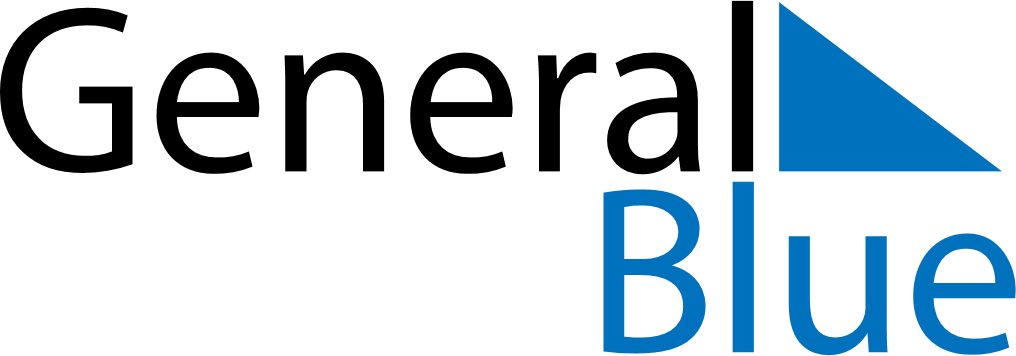 March 2021March 2021March 2021IrelandIrelandSundayMondayTuesdayWednesdayThursdayFridaySaturday1234567891011121314151617181920Mother’s DaySt. Patrick’s Day2122232425262728293031